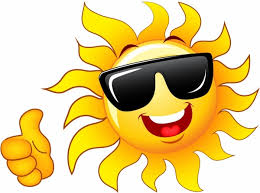 “Keep your face to the sunshine and you will never see the shadow.”Helen Keller